International Situations Project TranslationTrustworthiness ScaleTranslation provided by: Paweł Izdebski, Kazimierz Wielki University, BydgoszczMartyna Kotyśko, University of Warmia and Mazury, Olsztyn Piotr Szarota, Institute of Psychology of The Polish Academy of Sciences, Warsaw Reference for Trustworthiness:Yamagishi, T., Akutsu, S., Cho, K., Inoue, Y., Li, Y., & Matsumoto, Y. (2015). Two-component model of general trust: Predicting behavioral trust from attitudinal trust. Social Cognition, 33, 436-458.The International Situations Project is supported by the National Science Foundation under Grant No. BCS-1528131. Any opinions, findings, and conclusions or recommendations expressed in this material are those of the individual researchers and do not necessarily reflect the views of the National Science Foundation.International Situations ProjectUniversity of California, RiversideDavid Funder, Principal InvestigatorResearchers:  Gwendolyn Gardiner, Erica Baranski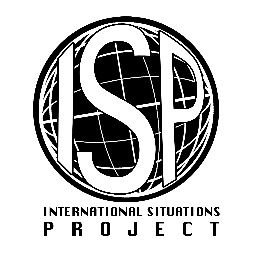 Original EnglishTranslation (Polish)Please rate the extent to which you agree or disagree with the following statements:Oceń, w jakim stopniu zgadzasz się lub nie zgadzasz się z poniższymi stwierdzeniami:Most people are basically honest. Większość ludzi jest w zasadzie uczciwa.Most people are basically good-natured and kind.Ludzie w większości są przyjacielscy i mili. Most people trust others.Większość ludzi ufa innym.Generally, I trust others.Na ogół, ufam innym ludziom.Most people are trustworthy.Większość ludzi jest godna zaufania.Disagree strongly    Zdecydowanie się nie zgadzam Disagree a little   Nie zgadzam sięNeutral; no opinion    Neutralnie; bez opiniiAgree a little    Agree stronglyZgadzam sięZdecydowanie się zgadzam